Анотація навчального курсуМета курсу (набуті компетентності)Унаслідок вивчення даного навчального курсу здобувач вищої освіти набуде такихкомпетентностей, як:ЗК02. Знання та розуміння предметної області та розуміння професійної діяльності;ЗК03. Здатність бути критичним і самокритичним;ЗК04. Здатність до пошуку, оброблення та аналізу інформації з різних джерел;ЗК05. Навички використання інформаційних і комунікаційних технологій;ЗК06. Здатність до адаптації та дії в новій ситуації;ЗК07. Здатність працювати в команді;ЗК09. Здатність реалізувати свої права і обов’язки як члена суспільства, усвідомлювати цінності громадянського (вільного демократичного) суспільства та необхідність його сталого розвитку, верховенства права, прав і свобод людини і громадянина в Україні;СК03. Здатність створювати медіапродукт;СК06. Здатність до провадження безпечної медіадіяльності.Структура курсуРекомендована літератураБазоваБерлин М.Краткоеруководство по проведениюжурналистскогорасследования / Пер. с англ. М., 1989.Глушко О. Журналістське розслідування: історія, теорія, практика. К., 2000.Журналистскоерасследование: История метода и современная практика / Подобщ. ред. А.Д. Константинова. СПб.: «Издательскийдом «Нева», 2003.Журналистскоерасследование: от замысла до воплощения / В.В.Гончаров, Н.Ю.Домагальская, И.А.Кочкарова, М.Н.Сивашева, И.А.Шестаков. Астана: Фонд «Сорос-Кыргызстан», 2006.Тертычный А.А. Расследовательскаяжурналистика: Учебноепособие для ВУЗов. М.: Аспект Пресс, 2002.УллменДж. Журналистскиерасследования: современныеметоды и техника. М. 1998.Шум Ю. Журналистскоерасследование: методическиерекомендации. М., 2000.ДопоміжнаАгзамов Ф.И. Журналистскоерасследованиеактивностиличности: Учебноепособие. Казань,1989.Выборы и журналистскоерасследование. М.: Институтразвитияизбирательных систем, 2001.Войтович Н. Расследовательскаяжурналистикакак форма социальногоконтpoля (доступно з: http://www.medialaw.ru/publcation).Дугин И. М. Расследованиекакпроцесспознания. М., 1969.Іванов В.Ф., Сердюк В.Є. Журналістська етика. К.: Вища шк., 2006.Корконосенко С. Г. Правовая и этическая культура журналиста // Основытворческойдеятельностижурналиста / Ред.-сост. С. Г. Корконосенко. СПб., 2000.Мурікан Ж. Журналістське розслідування. К.: ІМІ, 2003.Соловьев А. Б. Какорганизоватьрасследование. М., 2000.Тертычный А. А. Журналистскиерасследования. М., 2000.Техникаюридическойбезопасности для журналиста. М., 2000.Чиликина Л. Этическиепроблемы «расследовательскойжурналистики» (доступно з: http:// www.relga.rsu.ru).Шум Ю.А. Журналистскоерасследование. М.: Фонд защитыгласности, 2000.Юридичні аспекти антикорупційних журналістських розслідувань та кампаній захисту громадських інтересів: законодавство та практика. К.: Асоціація медіа-юристів, 2007.Інформаційні ресурсиЕлектронна бібліотека Інституту журналістики Київського національного університету імені Т. Шевченка – http://journlib.univ.kiev.ua/Електронна бібліотека EVARTIST – http://www.evartist.narod.ru/journ.htmЕлектронна бібліотека журналіста на сайті Новосибірського державного технічного університету – http://journalism.narod.ru/Електронна бібліотека факультету журналістики Тюменського державного університету – http://www.newsman.tsu.ru/library/main/Електронна бібліотека Інституту журналістики Білоруського державного університету – http://www.journ.bsu.by/index.php?Itemid=63&id=8&option=com_content&task=blogsectionСайт Центру розслідувальної журналістики – http://centerforinvestigativereporting.orgФундація розслідувальної журналістики – http://fij.orgСайт проекту підтримки журналістських розслідувань у Східній Європі – www.i-scoop.orgВсесвітня конференція журналістів-розслідувачів – http://globalinvestigativejournalism conference2008.wordpress.comВсесвітній форум з розслідувальної журналістики – http://www.globalinvestigative journalism.orgОцінювання курсуЗа повністю виконані завдання студент може отримати визначену кількість балів:Шкала оцінювання студентівПолітика курсуСилабус курсу:Силабус курсу: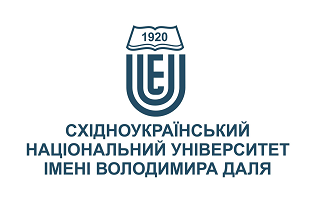 ЖУРНАЛІСТСЬКЕ РОЗСЛІДУВАННЯЖУРНАЛІСТСЬКЕ РОЗСЛІДУВАННЯСтупінь вищої освіти:бакалаврбакалаврСпеціальність: 61 Журналістика61 ЖурналістикаРік підготовки:33Семестр викладання:веснянийвеснянийКількість кредитів ЄКТС:55Мова(-и) викладання:українськаукраїнськаВид семестрового контролюзалікзалікАвтор курсу та лектор:Автор курсу та лектор:Автор курсу та лектор:Автор курсу та лектор:Автор курсу та лектор:к.філол.н. Максименко ОльгаВолодимирівнак.філол.н. Максименко ОльгаВолодимирівнак.філол.н. Максименко ОльгаВолодимирівнак.філол.н. Максименко ОльгаВолодимирівнак.філол.н. Максименко ОльгаВолодимирівнак.філол.н. Максименко ОльгаВолодимирівнак.філол.н. Максименко ОльгаВолодимирівнак.філол.н. Максименко ОльгаВолодимирівнавчений ступінь, вчене звання, прізвище, ім’я та побатьковівчений ступінь, вчене звання, прізвище, ім’я та побатьковівчений ступінь, вчене звання, прізвище, ім’я та побатьковівчений ступінь, вчене звання, прізвище, ім’я та побатьковівчений ступінь, вчене звання, прізвище, ім’я та побатьковівчений ступінь, вчене звання, прізвище, ім’я та побатьковівчений ступінь, вчене звання, прізвище, ім’я та побатьковівчений ступінь, вчене звання, прізвище, ім’я та побатьковідоцент кафедри української філології та журналістикидоцент кафедри української філології та журналістикидоцент кафедри української філології та журналістикидоцент кафедри української філології та журналістикидоцент кафедри української філології та журналістикидоцент кафедри української філології та журналістикидоцент кафедри української філології та журналістикидоцент кафедри української філології та журналістикипосадапосадапосадапосадапосадапосадапосадапосада+38-050-822-59-49Telegram за номером телефону Telegram за номером телефону за розкладомелектронна адресателефонмесенджермесенджерконсультаціїЦілі вивчення курсу:Дисципліна «Журналістське розслідування» покликана ознайомити студентів з концепцією, системою основних понять, з принципами і видами розслідувальної журналістики, виробити навички пошуку, визначення методики осмислення інформації, аналізу й оцінки явищ із різних сфер життя суспільства у процесі розслідування. Він розглядає фактори, що визначили розвиток журналістських розслідувань у сучасному світі, їхню роль у становленні громадянського суспільства в Україні. Результати навчання:Знати: різницю між журналістським розслідуванням і дослідженням, між журналістським розслідуванням і розслідувальною журналістикою; основні історичні етапи і ключові досягнення;види й особливостірозслідувальної журналістики; основні методи пізнання дійсності під час журналістського розслідування; особливості організації й основні етапи проведення журналістських розслідувань; типи розслідуваньсучасних ЗМІ; принципи створення тексту журналістського розслідування; джерела інформації, котрими користується журналіст під час розслідування; правові й етичні обмеження журналіста-розслідувача; засоби безпекижурналістом, який проводить розслідування,під час виконання службових обов’язків. Вміти: вільно оперувати термінологією, історичними фактами і прикладами, що стосуються журналістського розслідування; обирати продуктивні напрямки для здійснення пошукової діяльності й конкретні теми для розслідувань; ефективно застосовувати найважливіші методи пізнання дійсності для збору й аналізу інформації; організувати і здійснюватипошук та збір інформації, опрацьовувати здобуті дані, розробляти гіпотезу йнаводити аргументи; писати аргументований текст; нівелювати перешкоди на шляху проведення розслідування; забезпечити особисту, інформаційну, майнову та юридичну безпеку журналіста-розслідувача. Передумови до початку вивчення:Базові знання, отримані при вивченні дисципліни «Основи журналістики», «Журналістський фах», «Основи журналістської майстерності».№ТемаГодини (Л/ЛБ/ПЗ)Стислий змістІнструменти і завданняЖурналістське розслідування як вид діяльності ЗМІ1/2Журналістське розслідування в системі сучасних видів журналістської діяльності. Координація понять «розслідувальна журналістика» і «журналістське розслідування». Відмінність мети журналістських і кримінальних розслідувань правоохоронних органів, журналістських розслідувань і «зливів» правоохоронних органів, «компромату», «замовних матеріалів». Предмет розслідування в журналістиці. Методи розслідувальної журналістики.Участь в обговоренніУкраїнські розслідувальні структури на сучасному етапі2/4Практика розслідувань в загальнополітичних ЗМІ України: «Дзеркало тижня», «Голос України», «Український тиждень». Аналіз розслідувальних проектів «Схеми», «Наші гроші» тощо.Діяльність окремих журналістів-розслідувачів (на прикладі Д. Казанського, Д. Лещенка, М. Найєма, Д. Бігуса та ін.).Агентства журналістських розслідувань у структурі сучасних українських ЗМІ. Розслідувальні інтернет-сайти.Участь в обговоренніАналіз діяльності українських розслідувальних структурІсторичний аспект розслідувальної журналістики2/4Традиціїрозслідувальної діяльності у творчості американських, європейських, російських та українських письменників і журналістів (М. Твен, Ч. Уорнер, С. Макклюр, Р. Бейкер, Д. Пассос, Р. Уоррен, Ю. Стріндберг, В. Моберг, Е. Золя, К. Чапек, О. Пушкін, Ф. Достоєвський, А. Чехов, В. Короленко, І. Франко, М. Павлик, С. Плачинда та ін.).Участь в обговоренніПрезентаціяОрганізація й етапи журналістського розслідування2/4Замисел й цілі розслідування. Вихідні інформаційні приводи розслідування. Збір первинної інформації. Формування розслідувальної гіпотези. Збір основного матеріалу (перевірка гіпотези). Остаточне опрацювання зібраної інформації. Участь в обговоренніОсобливості розслідувань різних типів2/6Політичні злочини йметоди їх розслідування. Корупційнізлочини й методи їх розслідування. Умови і можливості розслідування економічних злочинів за ринкових взаємовідносин. Розуміння екологічного злочину як заподіяння шкоди природі й людині. Види екологічних злочинів і правопорушень та особливості їх розслідування. Поняття соціально-побутових злочинів. Участь в обговоренніАналіз журналістських розслідувань різних типівСтворення тексту журналістського розслідування 2/4Принципи побудови тексту. Виклад матеріалу в режимі «констатації». «Драматургічна» побудова. Первинний виклад матеріалу. Уточнення найцікавіших для аудиторії моментів, виявлених під час розслідування. Виклад основної ідеї публікації й фактів (аргументів), з яких вона випливає. Уточнювальні думки і факти. Логічна побудова публікації. Достовірність як найважливіша вимога до тексту журналістського розслідування. Логічна витриманість доказового міркування в журналістиці. Поняття аргументації та її роль у створенні доказових текстів. Мова тексту журналістського розслідування як запорука ясності викладу фактів і думок автора. Участь в обговоренніПравові й етичні обмеження розслідувальної діяльності2/4Основні нормативні документи, що регулюють діяльність журналіста-розслідувача. Поведінка журналіста в типових правових ситуаціях і в умовах загрози судового переслідування. Методи захисту від необґрунтованого судового переслідування. Основні етичні вимоги до професійної діяльності розслідувача. Професійнийобов’язок і необхідність дотримання норм моралі в розслідуванні. Участь в обговоренніБезпека журналістського розслідування1/4Особиста безпека журналіста-розслідувача. Найнебезпечніші періоди розслідування. Інформаційна безпека журналістського розслідування, її види. Методи збереження здобутої інформації, запобігання використання дезінформації. Майнова безпека розслідувача. Види майнових збитків, способи їх заподіяння. Кримінальні й судові способи заподіяння майнової шкоди, методи її запобігання. Юридична безпека журналіста, шляхи її підвищення.Участь в обговоренніПрезентаціїІнструменти і завданняКількість балівУчасть в обговоренні20Аналіз діяльності українських розслідувальних структур і журналістських розслідувань різних типів15/15Презентація20Залік30Разом100Сума балів за всі види навчальної діяльностіОцінкаECTSОцінка за національною шкалоюОцінка за національною шкалоюСума балів за всі види навчальної діяльностіОцінкаECTSдля екзамену, курсового проекту (роботи), практикидля заліку90 – 100Авідміннозараховано82-89Вдобрезараховано74-81Сдобрезараховано64-73Dзадовільнозараховано60-63Езадовільнозараховано35-59FXнезадовільно з можливістю повторного складанняне зараховано з можливістю повторного складання0-34Fнезадовільно з обов’язковим повторним вивченням дисциплінине зараховано з обов’язковим повторним вивченням дисципліниПлагіат та академічна доброчесність:Під час виконання практичних завдань студент має дотримуватись політики академічної доброчесності. Запозичення мають бути оформлені відповідними посиланнями. Списування є забороненим.Результати навчання студентівоцінюються викладачем об’єктивно. Здобувачі вищої освіти самостійно виконують навчальні завдання, завдання поточного та підсумкового контролю результатів навчання (для осіб з особливими освітніми потребами ця вимога застосовується з урахуванням їхніх індивідуальних потреб і можливостей).Завдання і заняття:Усі завдання, передбачені програмою курсу, мають бути виконані своєчасно й оцінені в спосіб, зазначений вище. Аудиторні заняття мають відвідуватись регулярно. Пропущені заняття (з будь-яких причин) мають бути відпрацьовані з отриманням відповідної оцінки не пізніше останнього тижня поточного семестру. Через поважну причину (хвороба, академічна мобільність тощо) терміни відпрацювання можуть бути збільшені за письмовим дозволом декана.Поведінка в аудиторії:На заняття студенти приходять до аудиторії відповідно до розкладу, не запізнюючись.Під час занять студенти:не залишають аудиторію без дозволу викладача;коректно поводяться між собою;вільно висловлюють свої погляди;не заважають викладачеві проводити заняття.Під час контролю знань студенти:не послуговуються зовнішніми джерелами інформації, які заборонено використовувати під час виконання роботи);не можуть розмовляти з іншими студентами та порушувати режим тиші в аудиторії;мають право на отримання від викладача роз’яснень про причини отримання низької/незадовільної оцінки.